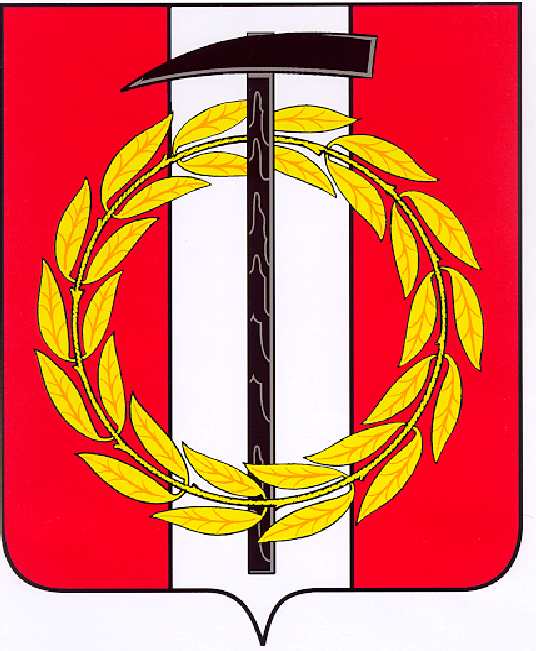 Собрание депутатов Копейского городского округаЧелябинской областиРЕШЕНИЕ      26.05.2021       197-МОот _______________№_____О  внесении   изменений  в  Положение  об    оплатетруда работников муниципальных образовательныхорганизаций,       подведомственных      управлениюобразования         администрации            Копейскогогородского        округа, утвержденное      РешениемСобрания        депутатов      Копейского городскогоокруга   от  27.05.2020  № 886-МОВ соответствии с Трудовым кодексом Российской Федерации, Федеральным законом от 06 октября 2003 года № 131-ФЗ «Об общих принципах организации местного самоуправления в Российской Федерации», Уставом муниципального образования «Копейский городской округ», Положением о бюджетном процессе в Копейском городском округе, утвержденным решением Собрания депутатов Копейского городского округа от 26.02.2014 № 862-МО, решением Собрания депутатов Копейского городского округа от 29.10.2014 № 981-МО Собрание депутатов Копейского городского округа РЕШАЕТ:1. Внести в Положение «Об оплате труда работников муниципальных образовательных организаций, подведомственных управлению образования администрации Копейского городского округа», утвержденное решением Собрания депутатов Копейского городского округа от 27.05.2020 № 886-МО (далее – Положение) следующие изменения:1) пункт 17 раздела II Положения дополнить абзацем следующего содержания:«В целях исполнения законодательства Российской Федерации о минимальном размере оплаты труда муниципальное учреждение вправе в локальных правовых актах предусмотреть иные гарантированные надбавки, доплаты.»;    2) приложение 6 к Положению читать в новой редакции (прилагается).          2. Настоящее решение подлежит опубликованию в газете «Копейский рабочий» и размещению на официальном Интернет-сайте Собрания депутатов Копейского городского округа.3. Настоящее решение вступает в силу с момента его официального опубликования в газете «Копейский рабочий».4. Контроль исполнения настоящего решения возложить на постоянную комиссию Собрания депутатов Копейского городского округа по экономической, бюджетной и налоговой политике.                                                                                             Приложение 6                                                                       к Положению(в редакции решения Собрания депутатов                                                                 Копейского городского округа                                                                   от 26.05.2021 № 197-МО)Перечень персональных повышающих коэффициентов, устанавливаемых работникам образовательных организаций, подведомственных управлению образования администрации Копейского городского округа*- устанавливается в соответствии с перечнем должностей специалистов, установленным постановлением Правительства Челябинской области от 11.09.2008     № 275-п «О введении новых систем оплаты труда работников областных бюджетных, автономных и казенных учреждений и органов государственной власти Челябинской области, оплата труда которых в настоящее время осуществляется на основе Единой тарифной сетки по оплате труда работников областных государственных учреждений».Председатель Собрания депутатовКопейского городского округа                                       Е.К. Гиске            Глава  Копейского  городского                 округа                                   	                            А.М. Фалейчик	                                                                      N п/пПеречень персональных повышающих коэффициентовРазмер персональногоповышающего коэффициента1.За наличие квалификационной категории:1.1.первая квалификационная категория0,121.2.высшая квалификационная категория0,22.За работу в организациях, расположенных в сельской местности*0,253.Выплаты за особенности и специфику работы в образовательных организациях (классах, группах):Выплаты за особенности и специфику работы в образовательных организациях (классах, группах):3.1. за работу в специальных (коррекционных) организациях, отделениях, классах, группах для обучающихся, воспитанников с ограниченными возможностями здоровья0,23.2.за индивидуальное обучение на дому детей (в соответствии с медицинским заключением)0,23.3.за работу педагогическим работникам образовательных организаций, занятых обучением лиц, отбывающих уголовные наказания в виде лишения свободы0,153.4.специалистам центров психолого-педагогической, медицинской и социальной помощи, логопедических пунктов0,23.5.педагогическим работникам за работу в оздоровительных организациях санаторного типа (классах, группах) для детей, нуждающихся в длительном лечении   0,2